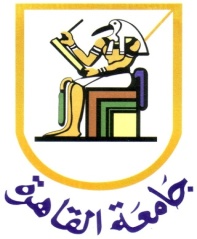 الخاتمةهدفت الدراسة "دور مواقع الشبكات الاجتماعية في المشاركة السياسية للشباب الجامعي في اليمن"، إلى معرفة حدود الدور الذي تقوم به مواقع الشبكات الاجتماعية على الشبكة العنكبوتية في عملية تفعيل المشاركة السياسية لدى الشباب اليمني في الجامعات،  وذلك بالأعتماد على مدخلين نظريين هما:مدخل الاستخدامات والإشباعات: وذلك لمعرفة الدوافع الكامنة وراء استخدام الشباب اليمني لموقع الشبكة الاجتماعية "فيس بوك"، وكذا الإشباعات المختلفة التي يحصل عليها المبحوثين من هذه المواقع وبالاستفادة من المقاييس الواردة في بعض الدراسات العربية والأجنبية بعلاقة مدخل "الاستخدامات والإشباعات" وتطبيقاته على شبكة الانترنت ومواقع الشبكات الاجتماعية.مدخل الاعتماد على وسائل الإعلام: وكان الهدف من استخدام مدخل الاعتماد باعتبار أن مدخل الاعتماد هو امتداد لمدخل الاستخدامات والإشباعات، واستفاد الباحث من هذا المدخل في جزئية بسيطة وهامة وهي  قياس التأثيرات الناتجة عن كثافة استخدام مواقع الشبكات الاجتماعية وعلاقتها بالمتغيرات المختلفة للدراسة.هذه الدراسة ميدانية استخدمت فيها عينة متعددة المراحل مكونة من 400 مفردة من طلاب الجامعات اليمنية الحكومية والخاصة، وقد أنتهت الدراسة إلى عدد من النتائج الهامة أبرزها الجانب الإحصائي في الرسالة واختصرها في النتائج العامة التالية:وقد توصلت نتائج الدراسة النظرية والميدانية للآتي:أن عدد من يستخدمون الانترنت من طلاب الجامعات عينة الدراسة 400 مفردة كانت نسبتهم 93.5 %  موزعة بين 57.75% للذكور و 36.75% للإناث وهو ما يدل أن طلاب الجامعات اليمنية سواءً الحكومية والخاصة يستخدمون الانترنت بشكل كبير، وأن البنية التحتية فيما يتعلق باستخدام التكنولوجيا الحديثة في اليمن متوفرة بشكل جيد، كما أن المرأة اليمنية تستخدم الانترنت بشكل واسع وهي نتيجة إيجابية.بلغت نسبة مستخدمي "فيس بوك" من طلاب الجامعات حولي 88.4%  للذكور 87.9% وللإناث 89.1% من مجموع عينة مستخدمي "فيس بوك" عينة الدراسة وعددهم 378 مفردة جملة من يستخدمون الانترنت من الطلاب، وهي نتيجة طبيعية حيث بلغت نسبة مشتركي "فيس بوك" في اليمن من الذكور حوالي 79% من إجمالي عدد المستخدمين والإناث 22% حيث بلغ مستخدمي "فيس بوك" في اليمن خلال 2011  حوالي 340800  مشترك خلال الفترة 1 يناير حتى 30 مارس 2011  وكانت الزيادة بنسبة 47% عن العام 2010 حسب تقريرالإعلام الاجتماعي العربي الذي أعدته كلية دبي للإدارة الحكومية في مايو 2011.وصل نسبة من عرفوا موقع الشبكة الاجتماعية "فيس بوك" عن طريق أصدقائهم 70.9% وهو ما يعني أن الشبكات الاجتماعية لاقت رواجاً وشعبية كبيرين بين الأصداقاء من الطلاب الجامعيين في اليمن، تلاها بفارق كبير اكتشاف الموقع من خلال تصفح الانترنت بنسبة 11.6%.بلغت نسبة من يستخدمون الفيس بوك يومياً، 40.1%بلغت نسبة من يستخدمون الفيس بوك لأقل من ساعة يومياً 46.7%، وساعتين 38% بينما من ثلاث ساعات فأكثر بلغت النسبة 15.3% وبالرغم من أن الملاحظ أن نسبة كبيرة ممن يستخدمون "فيس بوك" لأقل من ساعة هم الأكثر، إلا أنه لا ينفي أن يكون الشباب يسجلون دخولهم إلى الحساب أكثر من مرة في اليوم.جاءت الانترنت في مقدمة المصادر التي يحصل من خلالها الشباب الجامعي في اليمن على الأخبار والمعلومات المختلفة بنسبة 79%، وهي نسبة جديرة بالاهتمام والتدقيق، ويرجع الباحث السبب في مجيء الانترنت في مقدمة الوسائل التي يحصل الشباب منها على الأخبار بالسهولة في التعامل مع الانترنت وتعدد أغراض استخدامها حيث يمكن لمستخدم الانترنت تصفح المواقع الإخبارية أو الترفيهية والاستماع للموسيقى في الوقت ذاته، كما تمكنه الانترنت من فتح أكثر من موقع إخباري أو معلوماتي بنفس اللحظة، وبالتالي استقاء الأخبار من مصادر مختلفة، بعكس وسائل الإعلام التقليدية التي لا تتيح الانتقائية والاختيار بشكل الذي تتيح الانترنت ووسائل الإعلام التفاعلية.أكدت مجموعة كبير من طلاب الجامعات اليمنية عينة الدراسة ان "فيس بوك" مصدر من المصادر التي يعتمدون عليها في استقاء الأخبار والمعلومات حول الأوضاع والأحداث المختلفة في اليمن وحتى أخبار أصدقائهم وأقربائهم، بنسبة 85.3% من عينة مستخدمي "فيس بوك" وهو ما يتوافق مع ما توصل إليه تقرير دبي للإعلام الاجتماعي حيث كانت وسائل الإعلام الاجتماعي في مقدمة الوسائل التي يعتمد عليها الجمهور العربي في متابعة الأحداث التي وقعت خلال التحركات الشعبية وثورات "الربيع العربي" من (فيس بوك- تويتر- مدونات إلخ...) وخاصة في تونس ومصر بنسبة 88.10% ، 94.29% لكلا البلدين على التوالي.ما ينطبق على النتيجة السابق هو حصول ثورة التغيير السلمية في اليمن(ثورة 11 فبراير) على المرتبة الأولى من حيث المتابعة والتفاعل على موقع الشبكة الاجتماعية "فيس بوك" حيث بلغت النسبة المئوية للوزن المرجح 45.6%، تلاها (الحراك في المحافظات الجنوبية) بنسبة 13.6%، وبالرغم من اختفاء الحراك الجنوبي من وسائل الإعلام التقليدية إلا انه تواجد بشكل نسبي على وسائل الإعلام الاجتماعي وهو ما يبرر حصولة على المرتبة الثانية، الاستفتاء الرئاسي المبكر الذي حصل في 2012 كان له نصيب أيضاً من عملية التفاعل عبر مواقع التواصل الاجتماعي، وجاء في المرتبة الرابعة وكان أحد آليات الحل الذي أتت به المباردة الخليجية وآليتها التنفيذية المزمنة لليمن بالرغم من أنها لم تكن ترضي شباب الثورة في بادئ الأمر. 7.1% كانت نسبة من حصلوا على معلومات وتفاعلوا معها عبر "فيس بوك" فيما يخص الحرب مع القاعدة حيث لازالت الحرب مع القاعدة متواصلة وقصف الطائرات الأمريكية بدون طيار وكذلك الحرب الضارية التي شنها الجيش اليمني على معاقل للقاعدة في محافظة أبين الجنوبية.رجحت كفة الدوافع النفعية عن الدوافع الطقوسية بالنسبة لاستخدام الشباب الجامعي اليمني لموقع "فيس بوك"،  فقد حصلت عبارة "لمعرفة الأحداث والتطورات المحلية والاقليمية والدولية" في مقدمة عبارات الدوافع النفعية بنسبة 59.3%،تلتها الدوافع الطقوسية وكانت العبارة التي حصلت على أعلى تكرار ونسبة في الدوافع الطقوسية عبارة: "لعمل صداقات جديدة والبقاء على اتصال معها من خلال الموقع" بنسبة 51.5%.بالنسبة للإشباعات المتحققة من استخدام الشباب اليمني الجامعي لموقع "فيس بوك" فقد كانت إشباعات الإمداد بالمعلومات في المقدمة، وهو ما يؤكد بأن مواقع الشبكات الاجتماعية اصبحت من وسائل الإعلام الأكثر تأثيراً في إمداد الجماهير المختلفة بالمعلومات وتنافس بشكل كبير وسائل الإعلام التقليدية، وحلت ثانياً إشباعات التفاعل الاجتماعي حيث أن موقع الشبكة الاجتماعية "فيس بوك" عزز الكثير من جوانب التفاعل المجتمعي لما له من مزايا جمع فيها مختلف خصائص الشبكات الاجتماعية الأخرى وهو في تطور مستمر، فقد أتيحت خدمات تفاعلية كثيرة على الموقع مثل خدمات "المراسلة الفورية الفردية والجماعية بالإضافة إلى ميزة إشراك مجموعة من الأصدقاء والأقارب في الدردشة الخاصة وهي خدمة كانت متوفر لبعض خدمات الهاتف المحمول، كذلك الاتصال بالفيديو..." وغيرها من المزايا. وجاءت مجموعة إشباعات الاختيار والسيطرة في المرتبة الثالثة، فيما حلت رابعاً إشباعات الاتصال المتبادل، وخامساً التسلية والترفيه وسادساً تمضية الوقت، وسابعاً الجاذبية وثامناً وأخيراً إشباعات الهروب.أما عن نوعية القضايا المختلفة التي يحرص مستخدمي موقع الشبكة الاجتماعية على متابعتها والتفاعل معها فقد حلت في المرتبة الأولى القضايا السياسية بنسبة 58.7%، وهو ما يؤكد أن مواقع الشبكات الاجتماعية عموماً، وموقع "فيس بوك" خاصة يؤثر بشكل مباشر في نشر القضايا المختلفة وخاصة السياسية منها فقد أثبتت الدراسات أن "فيس بوك" كان أداة فعالة ومؤثرة في فوز الرئيس الأمريكي الحالي للرئاسة في الولايات المتحدة الأمريكية عام 2008م وكانت مواقع الشبكات الاجتماعية جزء لا يتجزء من حملات الانتخابات الرئاسية الأمريكية لجمع التبرعات وحشد وتعبئة الجمهور وخاصة الشباب والأقليات المختلفة، ثم أتت القضايا الاجتماعية، وفي اليمن هناك كثير من القضايا الاجتماعية الملحة للمجتمع اليمني التي يتفاعل معها الشباب بشكل كبير وحصلت القضايا الاجتماعية على نسبة 55.4%، والقضايا الثقافية بنسبة 48.5%، وقد كان مركز بيو الأمريكي قد نشر دراسة فحواها أن القضايا السياسية والدينية سيطرت خلال 2011-2012 على نقاشات الشباب العرب عبر شبكات التواصل الاجتماعي على عكس نظرائهم الأوروبيين والأمريكيين الذين يبدون اهتماما أكبر بنشر صور قططهم والموسيقى والأفلام والرياضة. حيث بلغت نسبة مناقشة القضايا السياسية في كلاً من مصر63% والأردن 60% ولبنان 68% وتونس67%.()كان ما نسبته 83.8% يثقون في الأخبار والمعلومات الواردة على موقع "فيس بوك" بين من يثقون تماماً ويثقون إلى حد ما، مقابل 16.2% لا يثقون بالأخبار الواردة على موقع فيس بوك، ونسبة الثقة الكبيرة مؤشر قوي على تأثر الجمهور اليمني بموقع الشبكة الاجتماعية "فيس بوك" وهو ما يتناسب مع إجابات أفراد العينة على مصدر المعلومات المهم بالنسبة لهم حيث حصلت الانترنت على المرتبة الأولى تلتها الفضائيات.من الميزات الرئيسة لمواقع الشبكات الاجتماعية هي النقاش وتكوين المجتمعات الافتراضية وتشكيل ما يسمى بالرأي العام الالكتروني الذي يشبه إلى حد كبير الرأي العام الذي يتكون في العالم الواقعي، فقد بلغت نسبة من يناقشون دائماً وأحياناً القضايا والأخبار والمعلومات على فيس بوك بالنسبة للشباب اليمني الجامعي 90.1% مقابل 9.9% من إجمالي عينة الدراسة ممن لا يناقشون، لكن باعتقادي أن ما تفتقر إليه مواقع الشبكات الاجتماعية هو عدم توجيه الرأي العام والجماعات الافتراضية نحو قضايا التنمية المجتمعية المختلفة، وبالرغم من النقاش المستمر والمكثف إلا أنها لا تترجم إلى الواقع فما يقال لا يحدث في الواقع وهي وجهة نظر لبعض الباحثين، ليس فيما يخص المشاركة السياسية ولكن أيضاً المشاركة المدنية.ارتبط إنتشار مواقع الشبكات الاجتماعية والمدونات الالكترونية مع الحديث خاصة في الدول العربية مع الحديث عن الانتقال الديمقراطي بالرغم من أن مثل هذه المواقع أنشأت بالأساس للحفاظ على علاقات الصداقة القائمة واستمرار التواصل، إلا أنها بالنسبة لعالمنا العربي في ظل الأنظمة المستبدة أصبحت أداة في يد الشباب التواق للحرية حيث بدأ بعض الناشطين في ترجمة رؤاهم للإصلاح السياسي والاجتماعي في المنطقة من خلال شبكة الانترنت وهذه المواقع بعيداً عن رقابة الحكومات، بالنسبة لعينة الدراسة من مستخدمي موقع "فيس بوك" فقد أفاد ما نسبته 71%  من طلاب الجامعات اليمنية بأنهم يلبون الدعوات الموجهة من ناشطين عبر "فيس بوك" للمشاركة السياسية موزعة بين دائماً وأحياناً ونادراً، فقد كان "فيس بوك" بالنسبة للطلاب اليمنيين عبارة عن أداة يتم التواصل من خلالها للتنسيق للفعاليات الاحتجاجية المختلفة وبالرغم من انقطاعات التيار الكهربائي المستمرة في اليمن إلا أن الشباب لجاؤا لأساليب مختلفة منها الذهاب لساحات الاعتصام التي وفرت فيها المولدات الكهربائية، كما استخدمت الهواتف المحمولة المزودة بخدمة الانترنت، في المقابل عبر 29% من الطلاب عينة الدراسة بأنهم لا يلبون الدعوات للمشاركة السياسية عبر "فيس بوك". مما يعكس طبيعة الاهتمام والتفاعل الذي يوليه الطلاب لموضوعات المشاركة السياسية والجماهيرية, خاصة وأن طبيعة الاهتمام والمشاركة ترتبط بحرية الرأي والمشاركة التي يطمح الطلاب والمواطنين للوصول إليها دون خوف, فالحزبيون منهم تحركهم أحزابهم للمشاركة السياسية سواء كان ذلك من خلال مواقع الشبكات الاجتماعية أو في الشارع. كما أثبتت الدراسة وجود علاقة إرتباط دالة إحصائياً بين متغير النوع (ذكور- إناث) وتلبية الدعوات عبر "فيس بوك" للمشاركة السياسية لصالح الذكور، وهي نتيجة طبيعية حيث يعتبر المجتمع اليمني مجتمع ذكوري ومحافظ لا يسمح للمرأة بالمشاركة في الاحتجاجات بشكل واسع، بالرغم من وجود المرأة في كثير من الاحتجاجات كما كان لها حضور كبير في ثورة 11 فبراير.بالنسبة لنوع المشاركة السياسية التي شارك بها المبحوثون عينة الدراسة فقد جاء في المرتبة الأولى المشاركة في الاعتصامات والمظاهرات بنسبة 69.9% وتعتبر الاحتجاجات والاعتصامات من النوع غير التقليدي للمشاركة السياسية مما يؤكد أن لمواقع الشبكات الاجتماعية دوراً مؤثراً في عملية الحشد والتعبئة للحركات الاحتجاجية السياسية، ثم تلاها التصويت في الانتخابات الرئاسية المبكرة بنسبة 62.2% والتصويت هو النوع التقليدي من المشاركة السياسية ويرجع ذلك لكون الاستفتاء الرئاسي الذي حصل عليه مرشح الرئاسة للفترة الانتقالية في اليمن أتى بعد مخاض عسير مرت فيه اليمن بمرحلة عصيبة كانت من الفترات الأكثر انتهاكاً لحقوق الإنسان وتردي اقتصادي وفوضى أمنية انتشرت في كل نواحي البلاد، لذلك كان الاقبال في الانتخابات الرئاسية إقبالاً جيداً. ومن الملفت للنظر في هذه النتيجة أن 19% من عينة الدراسة انشأت جروب سياسي على موقع الشبكة الاجتماعية "فيس بوك" وهذا مؤشر يدل على أن "فيس بوك" كان أحد مكونات الثورة اليمنية وأحد مقومات المشاركة السياسية التي كان الشباب اليمني يفتقدها سابقاً.وكان الهدف من المشاركة السياسية هو المطالبة بالإصلاح والتغيير السياسي بنسبة 84.8% وهو المطلب الذي قامت لأجله ثورات ما يسمى بـ"الربيع العربي" ومنها الثورة في اليمن حيث عانت اليمن لفترة طويلة من غياب الإصلاح السياسي والديمقراطية الشكلية وسيطرة النخبة الحاكمة على كل مفاصل الدولة، كما أن الأحزاب السياسية لم يكن لها اي دور يذكر قبل ثورة 11 فبراير 2011، تلاه مكافحة الفساد بنسبة 64.6% واليمن في قائمة الدول الأكثر فساداً في العالم حسب تقارير دولية، ووضع الشباب بالنسبة لكثير من قضاياهم حال الفساد دون وصولهم إليها لهذا السبب كانت مكافحة الفساد من الأهداف التي حصلت على نسبة عالية ضمن أهداف المشاركة السياسية للشباب الجامعي اليمني.ما يتوافق مع النتيجة السابقة هو أسباب عدم مشاركة المبحوثين في العملية السياسية في اليمن حيث حصل على أعلى نسبة لم أتعود على المشاركة بأنشطة سياسية من قبل بنسبة 50.5%، مما يعني أن العملية الديمقراطية في اليمن والتعددية التي كانت تروج لها وسائل الإعلام في اليمن لم تكن سوى شكلية تخص فئة معينة من المجتمع، ثم موضوعاتها خارج نطاق اهتمامي بنسبة 38.1%، تلاها بنسبة 21.6% ليس لها تأثير يذكر.أما عن واقع المشاركة السياسية للشباب اليمني الجامعي كما يراها طلاب الجامعات اليمنية أنفسهم فقد كانت نسبة من قالوا أنها قوية 60.8%، وأعتقد أن الشباب في الفترة الزمنية التي رافقت تعبئة بيانات الاستبيان الخاص بالدراسة هي فترة لا زالت فيها الثورة اليمنية مستمرة ولكن بعد سقوط النظام مما دفع الطلاب المتحمسين الذين كانوا جزء رئيساً في الثورة اليمنية الحديثة إلى الإجابة بأنها قوية بهذه النسبة، في المقابل قال ما نسبتهم 39.2% بأنها ضعيفة وقد برر كلا الجانبين موقفة في الأسئلة اللاحقة.أما عن أسباب قوة المشاركة السياسية لطلاب الجامعات في اليمن كما يراها الطلاب أنفسهم فقد كانت إرتفاع مستوى الوعي والثقافة السياسية لدى الشباب بنسبة  54.2% ثم الرغبة في التغيير بنسبة 52.7%، مما يعني أن وعي الطلاب بحقوقهم وواجباتهم السياسية يزيد من نسبة المشاركة السياسية وهذا أمر بديهي، فكلما كان الوعي سائداً عرف الناس حقوقهم السياسية ومارسوها في سلوكياتهم.أما عن أسباب ضعف مستوى المشاركة السياسية فقد كان في مقدمة الأسباب الانشغال بالحاجات الاقتصادية بنسبة 56.6%، حيث ينشغل المواطنون في اليمن في البحث عن سبل العيش الكريم لهم ولأسرهم، ويعتبر اليمن من الدول الأشد فقراً في العالم، ومن البلدان الأقل في متوسطات الدخل ايضاً على مستوى العالم، ثم عدم الوعي الكافي بالحقوق والواجبات السياسية بنسبة 51.1% وبالرغم من أن إرتفاع مستوى الثقافة لدى الشباب كان من أسباب قوة المشاركة السياسية حسب وجهة نظر الطالب في النتيجة السابقة إلا ان الوعي غير كافي ويستلزم زيادة الجهد لزيادة المعرفة السياسية لزيادة معدلات المشاركة السياسية في أوساط الشباب من طلاب الجامعات اليمنية.أما فيما يخص أهم الأساليب لإيصال صوت الأحزاب السياسية والحركات الاجتماعية والجماعات المختلفة في اليمن من وجهة نظر الشباب اليمني من طلاب الجامعات عينة الدراسة فقد جاء في المرتبة الأولى تنظيم مظاهرة أو اعتصام سلمي حسب الأوزان المرجحة بنسبة قدرها 23.66% وهو ما يعني أن ثقافة التظاهر والاعتصام سادت بشكل كبير بعد ثورات ما يسمى بـ"الربيع العربي"، تلاها إنشاء جروب يضم مؤيدي هذه المطالب على "فيس بوك" وهو ما يؤكد مرة أرى على أهمية "فيس بوك" كما يرى الشباب اليمني في إيصال صوتهم ومطالبهم المختلفة إلى الجهات المعنية.بالنسبة للتأثيرات فقد جاءت التأثيرات السلوكية في مقدمة التاثيرات الناتجة عن الاعتماد على "فيس بوك"، وهذا يدل على أن "فيس بوك" أثر بشكل أو بآخر بعملية المشاركة السياسية للشباب الجامعي اليمني، فقد كانت عبارتي (دفعني للمشاركة في الاعتصامات والمظاهرات) و (جعلني أدلي بصوتي في الانتخابات الرئاسية المبكرة) في مقدمة عبارات التأثير السلوكي الناتج من الاعتماد على موقع الشبكة الاجتماعية "فيس بوك" بوزن نسبي 71.30% و 63..70%. تلتها التأثيرات المعرفية، وأخيراً أتت التأثيرات الوجدانية.بالنسبة لنتائج العلاقة بين المتغيرات فقد كانت كما يلي:ثبت وجود علاقة إرتباط دالة إحصائياً بين كلاً من (الدوافع النفعية- والدوافع الطقوسية) وكثافة استخدام المبحوثين لمواقع الشبكات الاجتماعية.توجد علاقة إرتباط دالة إحصائياً بين كثافة استخدام موقع الشبكة الاجتماعية "فيس بوك" وبين التاثيرات السلوكية، بينما لم تثبت وجود علاقة بين كثافة الاستخدام وكلاً من التأثيرات المعرفية والوجدانية.بالنسبة للمشاركة السياسية فقد ثبت وجود علاقة إرتباطية دالة إحصائياً بين كثافة استخدام مواقع الشبكات الاجتماعية والمشاركة السياسية.توجد علاقة ارتباط دالة إحصائياً بين كثافة إستخدام مواقع الشبكات الاجتماعية، وكلاً من المعرفة السياسية والثقة في معلومات والأخبار الواردة على موقع الشبكة الاجتماعية "فيس بوك"، وكذا المناقشة السياسية على الموقع ذاته.توجد علاقة إرتباطية دالة إحصائياً بين دوافع المبحوثين (النفعية- الطقوسية) لمواقع الشبكات الاجتماعية ومعدلات التأثيرات السلوكية والمعرفية والوجدانية.ثبت عدم وجود علاقة إرتباط دالة إحصائياً بين المتغيرات الديموغرافية (النوع- الانتماء الحزبي- نوع الجامعة – السن) وكثافة استخدام مواقع الشبكات الاجتماعية.لا توجد علاقة إرتباط دالة إحصائياً بين المتغيرات الديموغرافية (النوع، الانتماء السياسي، نوع الجامعة، السن) وكلاً من الدوافع النفعية والطقوسية والمعرفة السياسية وتأثيرات الاستخدام (المعرفية- الوجدانية).توجد فروق ذات دلالة إحصائية بين متغير السن وكثافة استخدام مواقع الشبكات الاجتماعية، ومصدر التباين في فئتين 23-27 و 28-33 سنة.توجد فروق ذات دلالة معنوية بين متغير المستوى الاقتصادي، والمعرفة السياسية ومصدر التباين بين المبحوثين هو المستوى الاقتصادي المنخفض.المــــوضـــوعالصفحـةشكر وعرفان   ...........................................................1المقدمة         ...........................................................2الفصل الأول: (المشاركة السياسية)   .....................................4    تمهيد    ..............................................................5مفهوم المشاركة السياسية وأنواعها  .......................6أهمية المشاركة السياسة  ..........................................10أبعاد المشاركة السياسية  ..........................................12نظريات المشاركة السياسية  ......................................18أزمة المشاركة السياسية في الدول النامية  .........................20واقع المشاركة السياسية في اليمن .........................23المشاركة الانتخابية   .............................................24المشاركة بمنظمات المجتمع المدني ................................29المشاركة في الإحتجاجات   .......................................31الثورة الشبابية (2011)     .......................................34الفصل الثاني: الشبكات الاجتماعية  ......................................38        تمهيد   ...........................................................39مفهوم مواقع الشبكات الاجتماعية  .........................40تعريفات وخصائص الشبكات الاجتماعية  .........................40نظرية الشبكات الاجتماعية    ....................................47تحليل الشبكات الاجتماعية    .....................................48أهم مواقع الشبكات الاجتماعية على الانترنت  .....................49مواقع الشبكات الاجتماعية والمشاركة السياسية  ...........53الشبكات الاجتماعية كمصدر للمعلومات   .........................53مواقع الشبكات الاجتماعية والمجال العام  .........................56الإعلام الاجتماعي والحركات الإحتجاجية  ........................65مؤشرات تكنولوجيا الاتصالات والمعلومات في اليمن .............72الفصل الثالث: الخطوات المنهجية للدراسة  ...............................74مشكلة الدراسة  ...................................................75أهمية الدراسة   ..................................................76أهداف الدراسة  ..................................................77الدراسات السابقة .................................................78الإطار النظري للدراسة ..........................................102مدخل الإستخدامات والإشباعات  ..................................102نظرية الاعتماد على وسائل الإعلام  ..............................108العلاقة بين الاستخدامات والتاثيرات  ..............................111تساؤالات الدراسة  ................................................112تصميم الدراسة (نوع الدراسة – منهج الدراسة- أدوات جمع البيانات)113مفاهيم الدراسة ....................................................116الفصل الرابع: نتائج الدراسة الميدانية ....................................117الفصل الخامس: الخاتمة والتوصيات .....................................178 المراجع  ................................................................189الملاحق  .................................................................202